Remontée d’anomaliesCe document constitue le guide de l’animateur. Vous pouvez le suivre car il contient l’ensemble des éléments qui permettent d’animer un tel module, à savoir les consignes pour les exercices, les références au PowerPoint l’accompagnant et/ou différentes ressources comme des films, e-learning…, les questions à poser aux participants, les exercices à réaliser le cas échéant.Estimation de durée : 3h20 (chasse aux anomalies d’une heure incluse)Modalités pédagogiques : Présentation en présentiel.Prérequis : module TCG 5.1Points d’attention pour préparer la séquence :Avant de commencer à animer ce module, nous vous recommandons de vous assurer que :le slide sur la présentation de l’outil de reporting correspondant à votre Branche est prêt.vous avez accès au logiciel de reporting.le film sur les anomalies « Les_Anomalies_VF_Blanc_4 » est disponible.Le film BP refinery Texas city est disponiblevous disposez, pour la chasse aux anomalies, d’un nombre suffisant de fiches Anomalies (5 / participant).Accueil des participants : Bienvenue à ce module, pendant lequel nous parlerons des remontées d’anomalies.Avant de commencer, regardons ensemble les objectifs de ce module et son déroulement.Projeter le slide 2.L’objectif est qu’à la fin du module, vous sachiez repérer et remonter des anomalies.Pour atteindre cet objectif, nous allons d’abord définir ensemble précisément ce qu’on entend par « anomalie », pourquoi il est important de les remonter, puis nous verrons l’outil de reporting pour les remonter et les suivre. S’assurer que le contenu est clair pour tous.Répondre aux éventuelles questions.5’			00:05Séquence 1 : Le but de la séquence : les participants ont compris ce qu’est une anomalie, et que les anomalies sont les éléments déclencheurs/causes potentielles des presque-accidents et accidents.Je vous propose de commencer par une vidéo qui explique ce qu’est une anomalie. Vous verrez aussi les conséquences graves que peut entraîner qu’une conjonction d’anomalies.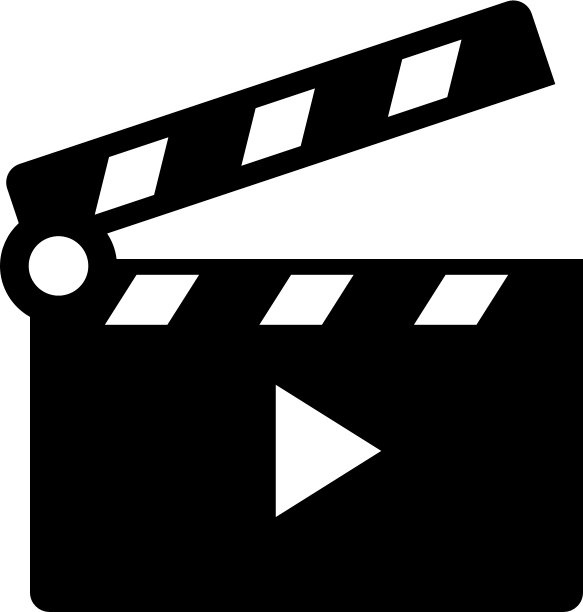 Projeter le slide 3 (vidéo de 3 minutes).Une fois le film terminé, demander aux participants de noter leur réponse à la question suivante : Que retenez-vous du lien entre le nombre d’anomalies et la pyramide de Bird ?Démarrer un tour de table pour que chaque participant donne sa réponse aux deux questions.A la fin du tour de table, faire une synthèse : plus le nombre d’anomalies est important, plus un accident grave est probable. Ainsi, en détectant et traitant les anomalies dès leur apparition, on a une chance de ne pas aboutir à une accident grave.15’			00:20Essayons de préciser cette notion d’anomalie. Qui voudrait me donner une définition ? Et la différence avec un presqu’accident ?Remercier le volontaire, et faire préciser la définition par les autres participants s’ils le souhaitent ou si nécessaire.Puis afficher le slide 4 et demander à un volontaire de lire les définitions.Demander aux participants de donner des exemples d’anomalies qu’elles soient dans le domaine professionnel ou non.Si besoin, en donner plusieurs.Laisser s’exprimer chaque participant et, une fois qu’il a donné son anomalie, demander s’il s’agit bien d’une anomalie.(en tant qu’animateur, soyez vigilant sur le fait que s’il y a des conséquences réelles, ce n’est pas une anomalie).Remercier, puis afficher ensuite le slide 5 (pyramide) et demander à un volontaire de faire une synthèse sur les anomalies :Vous remarquez les anomalies tout en bas de la pyramide. En synthèse, qu’est-ce que vous pouvez dire sur cette notion d’anomalie ?Aider les participants de façon à ce qu’ils parviennent eux-mêmes à la conclusion que plus les anomalies sont détectées, moins elles peuvent se cumuler pour arriver à l’accident.				10’					00:30Maintenant que nous savons ce qu’est une anomalie, je vous propose un exercice. Nous allons essayer de déterminer ce que sont les anomalies, presqu’accidents et accidents dans ces exemples donnés.Afficher le slide 6.Faire lire la situation par un volontaire et demander aux autres quelle est l’anomalie, le presqu’accident, et l’accident / l’incident (Exemple 1 : presqu’accident, anomalie, incident, exemple 2 : presqu’accident, incident, anomalie).Afficher ensuite le slide 7 et demander aux participants de déterminer quelle est l’anomalie sur chacune des photos (la bouche mal fermée, la lisse à terre (d’où vient-elle ?), le boîtier électrique mal fixé)Je vous propose un autre exercice sous forme de jeu. Nous allons essayer de lier chacune des anomalies d’une situation à la règle d’or correspondante.Afficher le slide 8. Demander à la cantonade de décrire les 10 anomalies que trouvent les participants et de déterminer à quelle règle d’or chacune est liée. (la solution et son numéro apparaissent au clic)Lecture de sms -> Règle d’or N°2Mauvaise position -> Règle d’or N°3Tas trop près de la fosse -> Règle d’or N°9 et 1Interdiction de pénétrer dans la cuve -> Règle d’or N°8Pas de ceinture de sécurité -> Règle d’or N°2Personne sous la charge -> Règle d’or N°6 et 1Pas de corde pour guider la charge -> Règle d’or N°6Elingues non appropriées à la charge -> Règle d’or N°6Balisage inadéquat -> Règle d’or N°6Stabilisateur manquant -> Règle d’or N°610’			00:40Pour conclure sur cette notion d’anomalie, passons concrètement à comment cela va ou peut se traduire pour vous.Je vais vous laisser 5 minutes pour noter vos réponses à 3 questions. Nous ferons ensuite un tour de table pour que chacun nous donne ses réponses et explique ce qui le motive à donner ces réponses. Voici les 3 questions :Dans votre quotidien, que faites-vous lorsque vous constatez une anomalie (chez vous etc.) ?Pouvez-vous citer un accident ou presque accident que vous avez vécu et duquel vous avez tiré des enseignements ?Quels enseignements tirez-vous de ces discussions, comment imaginez-vous appliquer cela à votre futur poste ?Noter les 3 questions au tableau.Laisser le temps de la réflexion.Demander à un volontaire de démarrer le tour de table.Encourager les échanges entre participantsRemercier chacun des participants pour ses réponses.20’			01:00Séquence 2 : Le but de la séquence : les participants ont compris :
- qu’un accident majeur est toujours dû à un enchaînement ou une conjonction d’anomalies. -  qu’il existe un outil pour remonter les anomalies afin qu’elles soient enregistrées et traitées.Nous allons maintenant voir qu’un enchaînement d’anomalies peut engendrer une grave catastrophe.Diffuser la vidéo du slide 9.Arrêter au bout de 10 minutes, puis demander aux participants de noter leurs réponses aux questions suivantes :Quelles sont les anomalies que vous avez repérées ?Par rapport à ces anomalies, qu’aurait-il pu être fait pour empêcher cet accident ?Laisser 5 minutes puis demander à la cantonade de donner des réponses. Remercier les volontaires25’			01:25Nous avons vu avant que les anomalies peuvent être à la source d’incidents sans gravité, comme à la source des accidents les plus graves. Il est donc capital de manager ces anomalies. Par « manager les anomalies », on entend les repérer, les comprendre, les corriger, les prendre en compte… Mais pour que ce soit efficace, cela implique qu’elles soient d’abord systématiquement reportées.Afficher le slide 10 et demander à un participant de lire à haute voix.Une fois la lecture terminée, remercier le lecteur puis demander aux autres participants de faire une synthèse.Préciser que la Directive est déclinée par Branche.La Directive implique que cette pratique soit commune à tout le Groupe quelle que soit l’activité, la Branche… Elle exige aussi qu’un outil de reporting soit en place par Branche. Pour notre Branche, il s’appelle :Présenter le slide 11.Montrer et expliquer dans les grandes lignes l’outil de reporting de votre Branche. L’intention est que les participants connaissent l’outil de reporting de leur branche.Faire quelques manipulations, comme par exemple une recherche sur les dernières anomalies, sur le nombre d’anomalies au cours de la dernière année, et sur le suivi de certaines anomalies.Au final, préciser le contact identifié, celui vers qui il faut se retourner lorsque vous avez repéré une anomalie.10’			01:35Pour concrétiser les éléments vus jusqu’à maintenant, je vous propose d’organiser une chasse aux anomalies.Le but est de repérer le maximum d’anomalies. Pour cela, vous serez par 2, vous circulerez dans les couloirs et sur site (attention aux EPI et règles de sécurité). Et nous ferons le point dans ici, dans 1heure.Distribuer les fiches anomalies.Présenter la fiche de votre Branche avec le slide 12.Donner quelques consignes pour la remplir et/ou répondre aux éventuelles questions sur son utilisation.Après 1h, organiser un débriefing en demandant à chaque groupe de présenter succinctement 2 ou 3 anomalies (les circonstances et ce qu’ils ont repéré comme anomalies).En tant qu’animateur, soyez attentif à ce que la description soit la plus précise possible.Remercier chaque groupe.Une fois le tour de table terminé, demander à la cantonade ce que l’on doit faire des anomalies repérées.Les réponses sont à donner par l‘animateur en fonction du site sur lequel il se trouve.1h15			02:50Pour terminer ce module, je vous propose de transposer tout ce que nous avons vu à votre propre situation.Voici 2 questions :Quand vous serez à votre poste, qu’allez-vous mettre en œuvre pour vous assurer qu’il y a le moins d’anomalies possibles autour de vous ?Le contenu de ce module fait-il remonter de nouvelles questions ? Si oui, lesquelles ?Noter les questions au tableau.Pour un groupe de plus de 3 participants, organiser le travail par paires.Pour un groupe de moins de 3 participants, organiser un tour de table Laisser 10 minutes pour répondre.Démarrer un tour de table des groupes.Remercier, puis demander à la cantonade ce qu’il faut retenir de ce module.Remercier le/les volontaire(s), reformuler ce qui a été dit en synthèse et conclure le module.15’			03:20Rappels des objectifs de ce module :A la fin du module, les participants : - comprennent ce qu’est une anomalie et l’importance de leur traitement- connaissent l’outil de reporting d’anomalies de leur Branche.- savent repérer des anomalies en lien avec les règles d’or.